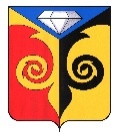 СОВЕТ ДЕПУТАТОВКУСИНСКОГО ГОРОДСКОГО ПОСЕЛЕНИЯЧелябинской областиРЕШЕНИЕот 28.06.2023 № 20 Об утверждении отчета о работе Главы Кусинского городскогопоселения за 2022 год      Руководствуясь статьей 18 Устава Кусинского городского поселения, Совет депутатов Кусинского городского поселения  РЕШАЕТ:Утвердить отчет Главы Кусинского городского поселения за 2022 год согласно приложению к данному решению. Рекомендовать Главе Кусинского городского поселения:продолжить работу по повышению доходной базы бюджета поселения за счет сбора налогов и арендной платы за землю и имущество;продолжить работу по благоустройству дворовых и общественных территорий в рамках программы "Комфортная городская среда";продолжить работу по газификации частных домовладений;улучшать условия для организации деятельности администрации поселения по предоставлению муниципальных услуг населению;своевременно готовить конкурсную документацию по программам, финансируемым из бюджетов Челябинской области и Российской Федерации.Признать утратившим силу решение Совета депутатов от 22.06.2022 г. № 35 «Об утверждении отчета о работе Главы Кусинского городского поселения за 2021 год».Настоящее решение вступает в силу со дня его принятия и подлежит размещению на официальном сайте Кусинского городского поселения.     Председатель Совета депутатовКусинского городского поселения                                                      О.С. ЧаринаПриложение к решению Совета депутатов Кусинского городского поселения от 28.06.2023 № 20ОТЧЕТГлавы Кусинского городского поселенияо проделанной работе в 2022 году1. О результатах деятельности Главы Кусинского городского поселенияГлава Кусинского городского поселения, как высшее должностное лицо Кусинского городского поселения, осуществляет свою деятельность на основании федеральных и региональных нормативно-правовых актов, Устава Кусинского городского поселения, с целью формирования благоприятных условий для жизни населения.В связи с текущей ситуацией в стране 2022 г.  был еще более напряженным, чем 2021 г. добавились новые направления в нашей работе, были поставлены новые значимые задачи, оглашены новые цели. Все больше и чаще стали проводится совещания в режиме ВКС с представителями региональных ведомств. Основные вопросы, которые систематически обсуждались в течении года: зеленый город, переход на электронное оказание услуг, предоставление поддержки субъектам мелкого предпринимательства, внедрение автоматизированной информационной системы ГИСОД, эффективное использование земельных участков, ГИС ЖКХ. Так же в прошедшем году принимали участие в видео семинарах, которые проводили специалисты КСП Челябинской области. С целью осуществления своих полномочий, я активно взаимодействую с органами государственной власти, местного самоуправления, а так же  организациями, учреждениями. Участвовал в аппаратных совещаниях при Главе района, с рассмотрением ключевых направлений работы, совещаниях по безопасности дорожного движения, по вопросам строительства и ремонта, газификации, переселения,  публичных слушаниях по вопросам землепользования и застройки, так же в заседаниях Совета депутатов Кусинского городского поселения и собраниях депутатов Кусинского муниципального района. Был инициатором многих совещаний по решению вопросов уличного освещения, ремонт опор Лужайки, ремонт крыши Ленинградская, 26, водоснабжения города, так же встречался с инвесторами по рекреационному направлению и т.д.Ключевым направлением моей деятельности является работа с гражданами, для осуществления эффективной обратной связи. В 2022 г. работа была настроена в нескольких направлениях: принятие участия в собраниях, работа с письменными  и устными обращениями, работа с населением в виде личного приёма, изучения мнения граждан по средствам интернет голосования. За отчетный период в Администрацию Кусинского городского поселения поступило 1875 письменных обращений, проведено 4 сходов жителей с участием 85 человек, и 6 собраний с участием 76 человек, на личный приём пришло 47 человек. При проведении интернет голосования задействовано 10071человек. В устной беседе по средствам телефонного разговора рассмотрено более 1250 вопросов. При реализации полномочий важную роль играет разработка нормативно-правовых актов - ведения правотворческой инициативы. За 2022 г. было принято 815 распоряжений и 132 постановлений. Все разработанные правовые акты являются неотъемлемой частью работы Главы и сотрудников Администрации Кусинского городского поселения для  выполнения поставленных задач направленных на   улучшения благополучия населения.При выполнении возложенных полномочий и повышения уровня и качества жизни населения я активно взаимодействовал с депутатами Кусинского городского поселения, предоставлял необходимую запрашиваемую информацию: по Чеславке, жилфонду, уличному освещению, водоснабжению,  спилу деревьев, ремонту автомобильных дорог, работе очистных сооружений, благоустройству, переселению Гагарина, 25, доп рейсу для садоводов, услугам бани,   а так же вносил  свои предложения для совершенствования деятельности  в выполнении поставленных задач. В результате плодотворной работы с депутатами Кусинского городского поселения  разработаны НПА необходимые для деятельности администрации.  Комиссионная работа и правильно совместно принятые положительные решения отражаются на успешном развитии Кусинского городского поселения по всем направлениям. В 2024 г. планируется продолжить совместную продуктивную работу для реализации поставленных задач.Развитие территории Кусинского городского поселения происходит согласно разработанной концепции развития Кусинского муниципального района и не противоречит ей. Для улучшения качества жизни населения в 2023 г. Планируется выполнить:–Стабилизировать работу водоснабжения поселения- Провести работу по выявлению правообладателей согласно 518 – ФЗ;- Продолжить работу  по уличному освещению;- Провести ремонт автомобильных дорог;-Перейти к электронному оказанию части социально значимых  муниципальный услуг- Продолжить работу с приемом и реализацией инициативных проектов;- Продолжить работу по  Программе «Переселение граждан из аварийного жилищного фонда в городах и районах Челябинской области»;- Продолжать выполнять вопросы, отнесённые к компетенции органов местного самоуправления. Основные направления деятельности в отчетном периоде, достигнутые по ним результаты    Главным направлением деятельности администрации является обеспечение жизнедеятельности населения, что включает в себя, прежде всего, содержание жилищно-коммунальной сферы, благоустройство территории поселения;  освещение улиц; работа по предупреждению и ликвидации последствий чрезвычайных ситуаций, обеспечение первичных мер пожарной безопасности и многое другое. Эти полномочия осуществляются путем организации повседневной работы администрации поселения, подготовки нормативных документов, осуществления личного приема граждан Главой поселения и специалистами, рассмотрения письменных и устных обращений.     В соответствии с Федеральным законом «Об обеспечении доступа к информации о деятельности государственных органов и органов местного самоуправления», для информирования населения о деятельности администрации и Совета  депутатов Кусинского городского поселения используется официальный сайт Кусинского городского поселения, на котором размещаются нормативные документы, регламенты оказываемых муниципальных услуг, бюджет и отчет об его исполнении, сведения о доходах и расходах муниципальных служащих, а также многое другое. В соответствии с Федеральным законом от 14 июля 2022 г. № 270-ФЗ Администрация Кусинского городского поселения ведет свои странички в ВК https://vk.com/gorodkysa и ОК https://ok.ru/group/70000001044920, где размещает информации о своей работе,  о реализуемых мероприятиях, комментирует актуальные вопросы и т.д.Бюджет         Советом депутатов Кусинского городского поселения было принято Решение от 27.12.2021г. № 69 «О бюджете Кусинского городского поселения на 2022 год, на плановый период 2023, 2024 годов» (с изменениями и дополнениями).Общая сумма доходов в бюджет Кусинского городского поселения за 12 месяцев 2022 г составила 98 208 398,93 рублей, в сравнении с 2021 г на 12 290 906,39 рублей в городской бюджет поступило больше. По отношению к годовым назначениям исполнение составило 102,43%.Из них налоговых доходов –32 007 683,60руб. Преобладающими по суммам поступлений являются НДФЛ – 16 868 021,44 рублей и налог на имущество – 5 008 904,39 руб.Неналоговых доходов поступило 3 184 702,76 руб., Безвозмездные поступления составили 63 016 012,57 руб. из них  886 175,00 руб. – субвенции.Общая сумма расходов составила 92 710 378,49 рублей или 95% от годовых назначений, с превышением доходов над расходами в сумме 5 498 020,44  рублей.Раздел «Общегосударственные вопросы» составили 16 191 375,83 руб. или от плановых назначений 99,9% в т.ч.:1. Функционирование высшего должностного лица – 1 542 156,51 руб.2. Функционирование законодательных представительных органов гос. Власти – 1 995 598,53 (в т.ч. ФОТ 1 934 929,01 руб.)3. Функционирование высших исполнительных органов гос. Власти – 11 923 637,51 (в т.ч. ФОТ 10 097 941,13 руб. (норматив 10 328т.р).1 691 706,36  (содержание здания адм. (свет. Тепло, вода, связь, интернет, хоз товары) Содержание служебного автомобиля).МБТ – 110 000 руб. передано в рай-онНалоги – 23 990,02 руб.4. МБТ – 51 000 руб передано в рай-он5.  Другие общегосударственные вопросы – 678 983,28 руб.оценка недвижимости, признание прав и регулирование отношений по государственной и муниципальной собственности, Услуги по проведению работ по подготовке к разработке документации для организации Кладбища традиционного захоронения в г. Куса Челяб.обл, транспортировка Газа – 657 916,28 руб.МБТ – 1000 руб.Премия Главы – 16 100,00 руб. Бланки грамот – 627руб.Канц. Тов. для комиссии уполномоч. Составлять прот. об админ. Правонарушениях – 3340 руб.По разделу "Национальная оборона" содержание Военно-учетного стола  - 886 175,00 руб. от плановых назначений исполнено на 100%.По разделу "Национальная безопасность и правоохранительная деятельность" расходы составили 810 528,08 руб., или от плановых показателей 100% в том числе наМероприятия по предупреждению и ликвидации последствий чрезвычайных ситуаций и стихийных бедствий  (оплата по договору инструктора пожарной профилактики) – 89 791,08  руб., (устройство минирализированых полос) – 120 000,00 руб. (Углубление места для забора воды возле пожарных пирсов) – 55 000,00 руб.- приобретение сувениров для детского спортивного конкурса – 10 000,00 руб.- приобретение зап.частей – 7 779,00 руб.-приобретение гидрантов – 108 758,00 руб., питьевых баков – 22 000,0 руб, мотобура – 9 200,00 руб.- МБТ на ЕДДС – 388 000,00 руб.По разделу "Национальная экономика" расходы составили – 29 167 606,76 рублей, факт составил 99%  от плановых назначений. По подразделам расход составляет следующее:Водное хозяйство – 1 013 350,12  рублей от плановых назначений исполнено на 100%, в том числе по следующим направлениям:- Электроэнергия на плотине – 49 445,41;- Содержание плотины – 603 888,6 (в т.ч. монтаж системы отогрева затворов 98,7 тыс руб);- Контроль за каналом передачи тревожного извещения (ГТС) – 41 076,00;- Баннер – 4 600,00, таблички «Объект пов. Опасности» - 1440,00 руб.- страхование ГС- 26 100,00- устройство забора на платине – 168 700,11, установка видеокамер – 28 000,00 руб.- гос экспертиза по определению арбитража – 90 000,00Транспорт – расходы по выплате автотранспортному предприятию составили – 2 174 490,36 руб. (городские маршруты субсидия) – 1 330 784,54  руб. или 100%, (садоводческие маршруты) – 199 900,00 или 99,9% (городские маршруты контракт) – 614 537,02 или 98% руб.(Трансп.услуги по подвозу жителей в черте КусинГП в период прохождения фестиваля Уральский валенок) – 29 268,80 руб. Дорожное хозяйство – 25 889 766,28 рублей от плановых показателей исполнено на 99%, в том числе по следующим направлениям: в т.ч.- Ремонт дорог за счет МБТ с области – 15 766 620,95 руб., 99,9% (в.т.ч Обустройство пешеходных переходов - 915 545,69) 1. Дорожный фонд 4 049 760,79 руб.:- Зимнее содержание автомобильных дорог 1,2  очереди – 2 240 000,00;- Содержание тротуаров и остановок – 1 000 000,00;- вывоз снега с улиц с прилегающих территорий – 199 464,00;- работы по нанесению дорожной разметки 1 этап – 218 833,47;- Обслуживание знаков ПДД, ограждений и светофорных объектов – 247 500,00;- Устройство остановки общественного транспорта на пересечении ул. Красноармейская и Крупской в г. Куса - 39 963,32- Очистка обочин дорог с вывозом грунта – 104 000,00 руб.2. Содержание дорог за счет местного бюджета – 1 689 224,00- Зимнее содержание автомобильных дорог  3 очереди – 1 517 535,00;- Оплата по договору за составление смет – 118 742,40;- Электроэнергия светофоров – 22 946,60;- Устройство искусств. неровности ул Ленинградская м-н ДНС г. Куса – 30 000,00;3. Ремонт дорог за счет местного бюджета – 3 573 027,78 руб.- Ямочный ремонт – 493 213,53;- Чистка водоотводного кювета вдоль автомоб. дороги по ул. Андроновых – 45 341,64;- Установка водоотвод. лотков вдоль автомоб. дороги по ул. Красноармейской – 55 783,20;- Ремонт щебеноч. дорог по ул. Прокопьева от ул. Победы до ул. Красноармейской – 80 618,73;- Чистка водоотводного кювета вдоль автомоб. дороги по ул. Суворова – 120 764,86;- Установка водоотводной трубы на пересечении автомоб. дороги общ.пользования ул. Черновой, Суворова – 35 000,00;- Установка водоотводного лотка на пересечении автомоб.дороги общ.пользования ул. Прокопьевой, Красноармейская – 45 000,00.- Грейдирование и подсыпка грунтовых дорог - 398 322,02;- Восстановление части дорожного полотна по ул. Красноармейская - 300 000,00;- расширение автомоб дороги и устройство водоотводной канавы Чкалова – 116 655;- Ремонт  автомобильной дороги по ул. Уткина от ул. Михаила Бубнова до ул. Индустриальная - 1 265 328,80. (в т.ч. строй контроль)- Восстановление дорожного полотна и кювета с устройством водоотводной трубы по ул. Прокопьева – 300 000,00;- Грейдирование подъездных путей к автом.остановкам с подсыпкой нового щебня – 57 000,00- Ремонт участков грунтовых дорог по ул. Пушкина, Толстого, Кр. Звезды – 260 000,004. Мероприятия по БДД – 811 132,76;- Устройство тротуара по ул. Спартака возле мебельного магазина – 183 384,15;- Установка системы видеонаблюдения на пешех. Переходах – 267 048,00;- Освещение тротуара и автомобильного моста по ул. Спартака (МАГАЗИН МЕБЕЛЬНЫЙ) - 48 748,14;- Обустройство пешеходного перехода на перекрестке ул. Красноармейская – Суворова - 275 846,49.- Устройство металлического ограждения на пересечении ул Ленина Герцена – 36 105,98 руб.Другие вопросы в области национальной экономики –  90 000,00 (МБТ) 100%По разделу "Жилищное - Коммунальное хозяйство" – 40 351 256,59 руб. от плановых показателей исполнено на 6,77% (контракт отыгран по ремонту крыши на 2023 год)Жилищное хозяйство – 937 993,82- оплата взносов за кап. ремонт муниципального имущества – 315 433,86;- Теплоэнергия, содержание и текущий ремонт муниципального жилья в г. Сатка и мун жилья Куса –  131 942,96.- компенсация за изьятое имущество – 490 617,00 руб.Коммунальное хозяйство – 21 151 896,95- Госэкспертиза проектно-сметной документации, строй контроль – 475 967,14 руб. Приобретение ОС (насос) – 57 000,00- Компрессорн.установка ГР100МТ с дв. без кожуха – 179 961,00- Приобрет.компрессорн.установки ГР100МТ с дв. без кожуха, сч УТ-469 – 419 909,00;- Поставка насоса ЭЦВ 8-40-90 нрк,сч НФ-4090 – 35 328,00;- Поставка насосов, 2 шт,НФ-4131 – 171 840,00;- Поставка насоса ЭЦВ 8-40-90 нрк, НФ-4090 – 82 432,00;- Поставка насосов, 2 шт,  НФ-1293 – 400 960,00;- за электричество скважины (Кусинские печи, Движенец) – 6 681,81 руб.-  Концес.соглашение в отношении имущ.комплекса объектов теплоснабжения КГП - Капремонт тепл.сетей ул. Ленина 21-23, - 551 377,60 руб.- Концес.соглашение в отношении имущ.комплекса объектов теплоснабжения КГП - Капремонт тепл.сетей ул.Ленинградск,  - 1 218 752,40 руб.- Концес.соглашение в отношении имущ.комплекса объектов теплоснабжения КГП-Капремонт участка тепловых сетей от УТ1 до УТ2 по ул. Бубнова 16, - 218 091,60- Работы по обследованию очистных сооружений, расположенных в Челяб.обл, г. Куса для проекта реконструкции – 195 000,00- Ремонт ВНС ул. Олимпийская 1б – 301 373,17- Субс.на возмещ.расходов по концес.согл.от21.06.2021г "Капремонт наружного водопровода по ул.Уткина- ВК-1 по ул. Бубнова до ВК-4 по ул. Индустр.- 582 736,31 (за счет области) – строй контроль – 17 263,69- Субс.на возмещ.расходов по концес.согл.от21.06.2021г "Капремонт наружного водопровода по ул. Уткина- ВК-1 по ул. Бубнова до ВК-4 по ул. Индустр. (за счет области) – 221 214,49 - Субсидия на Возмещ.расх.согл.концессион.согл.от 21.06.21г "Капремонт наружного водопровода ул.Бубн.от ВК-1 по ул.Уткина до ВК-7 по ул.Декабр ( за счет области) – 1 094 910,00 – строй контроль – 23 431,07- Субсидия на Возмещ.расх.согл.концессион.согл.от 21.06.21г Капитальный ремонт напорного канализационного коллектора от КНС АТП до очистных сооружений (за счет области) – 2 639 685,60 – строй контроль – 56 489,27- Субсидия на Возмещ.расх.согл.концессион.согл.от 21.06.21г Капремонт напорного канализационного коллектора от КНС АТП до очистных сооружений (2этап) – 2 223 553,20 – строй контроль – 47 584,04 руб- Субсидия на Возмещ.расх.согл.концессион.согл.от 21.06.21г Капитальный ремонт напорного канализационного коллектора от КНС АТП до очистных сооружений (3этап) – 4 011 371,17 – строй контроль -  85 843,34 руб- Субсидия на Возмещ.расх.согл.концессион.согл.от 21.06.21г Капремонт наружного водопровода по ул.3 Интернац, ул Бажова - от ВК-1 по ул  3 Интернац до ВК-15 по ул. Буревестник – 2 551 778,77 – строй контроль – 50 823,83 руб.- Субсидия на Возмещ.расх.согл.концессион.согл.от 21.06.21г Капитальный ремонт напорного канализационного коллектора от КНС АТП до очистных сооружений – 3 187 565,10 – 42 973,35 руб.Благоустройство – расходы составили 15 961 365,82 или от плановых показателей 99,7% в том числе Уличное освещение- электричество ул. Освещения – 4 303 947,33;- содержание и ремонт уличного освещения – 677 415,00 рублей- Тех присоединение – 88 508,12 (мысянский ключ)- замена ламп на светодиодные р. Запруд – 312 000,00- Уличные светодиодные светильники в кол-ве 200шт  - 382 836,00 руб.- Установка светильников уличного освещения ул Красноармейская и прилегающих к ней улиц Крупская, Ст.Разина, Суворова,3 Интернац – 82 614,44 руб.- Замена светильников уличного освещения ул. Ленина, Ленингр, Декабр, Индустр, Вокзал, Елькина – 150 000,00 руб.- Замена светильников улич. освещения ул Толстого, Советская Герцена, Спартака, 3 Интернац, Бубнова – 100 000,00 руб.- Установка светильников уличного освещения улКрасноармейская и прилегающих к ней улиц Крупская, Ст. Разина, Суворова,3 Интернац – 335 285,04 руб.Благоустройство- передано МБТ – 2 000,00- ремонт элементов детской площадки по ул. М. Бубнова (пешех. зона Арбат) – 29 000,00- Ремонт арки декоративной Падающая Звезда – 33 800,00- очистка гор площади и пешеходной зоны от снега – 126 300,00- санитарно-химич. исследование родника – 5 192,00- очистка и подсыпка подъездных путей к конт. плащ.– 300 000,00- з/п дворников  (рынок, арбат, КГП, конт. площ.) – 828 856,14- побелка деревьев, ж/б забора и бордюров – 100 000,00Аккорицидная обработка соц-знач объектов – 51 250,10- вывоз мусора после весенних субботников (ликвид. Несанкцион склад мусора) – 384 960,00- обустройство мест для купания -  20 000,00- покос травы – 300 000,00 (6 человек 20 тыс) - изготовление перил к ступеням (спуск к мосту через р. Сарайка) – 250 000,00- приобретение ГСМ– 20 469,25р. и ТМЦ 74 556,00– р.- Работы по  восстановлению ливневой канализации – 49 000,00- Благоустройство и ремонт проездов к дворовой территории по ул. Гагарина Ленинградская - 499 968,35- Устройство дренажного колодца по ул.Декабристов возле СОШ 9 - 27 577,00- Устройство тротуара и автомоб.стоянки по ул. Ленинградская10 - 383 161,60- Спил аварийных дерев. (2 шт.) и кронирование дерев. (18 шт.) на опастных участках – 98 000,00- Работы по ремонту и обслуживанию городского фонтана, расположенного по ул. Михаила Бубнова (пешеходная зона "Арбат") – 30 000,00 руб.- Устройство метал.лестницы улЛенинградская (возле аптеки Авицена) – 19 823,08 руб.- Изготовление и установка ограждения из нерж.стали Купель на объекте Природный источник (ключик) в районе Мыс – 30 000,00 руб.- Новогоднее оформление иллюминации по ул. Бубнова и гор.площ. -195 367,00- Устройство бетонного лотка для сбора грунтовых и талых вод на природном источнике (ключике) в районе Мыс – 74 729,47- Приобретение арки декоративной из металла со светодиод.гирляндами (елоч.шары) – 155 000,00Кладбище- Содержание кладбищ – 510 000,00 рублей.- аккорицид обработка – 25 749,90 руб.ИНИЦИАТИВНЫЙ проект  - Благоустройство природного источника (ключика) в районе Мыс – 2 900 000,00- Обустройство Пешеходного моста и спуска р. Сарайка – 501 000,00- Устройство тротуара ул Красноармейская – 1 503 000,00Другие вопросы в области жилищно-коммунального хозяйства включают в себя предоставление субсидий физ. и юр лицам. Расходы составили 2 300 000,00  руб. отношение к плановым показателям 100%.- Выплачена субсидия на возмещение  части затрат, связанных с осуществлением услуг по водоснабжению и водоотведению за – 2 300 000,0 руб.По разделу другие вопросы в области охраны окружающей среды – 314 472,00 – 100% на Работы по обеспечению контейнерным сбором образующихся в жилом фонде ТКОПо разделу Образование – МБТ – 60 000,00По разделу культура, кинематография  – МБТ – 2 159 450,00По разделу физкультура и спорт – МБТ – 1 316 708,00По разделу Социальная политика – 1 452 806,23 руб. по отношению к плану исполнение составило 99%- Материальная помощь гражданам  выплачена на сумму 219 190 рублей (см. табл. № 3 Информация о выплаченной материальной помощи населению)- Доплата к пенсии – 83 462,40;- ежемесячная денежная выплата гражданам, которым присвоено звание "Почетный гражданин Кусинского городского поселения" – 96 600,00 рублей.- приобретена квартира (по опред суда) – 605 184,00- венок к 9 МАЯ – 2 800,00- подарочные сертификаты ко дню празднования России – 35 000,00- подарочные сертификаты и подарки ко дню празднования Города – 37 429,95- Устройство новогоднего городка и установка ели – 313 139,88- Приобретение подарков для проведения ярмарки Душевная Куса – 60 000,00В район за 12 месяцев 22 года межбюджетных трансфертов было перечислено 4 178 158 ,00р.Отчет о закупках товаров, работ, услугдля обеспечения государственных и муниципальных нуждВ 2022 году все конкурентные процедуры проводились в форме электронного аукциона, совокупный годовой объем закупок  55 398 242,41 из них: п. 4 ст. 93 Закона № 44-ФЗ – 7 189 092,35п. 29 ст. 93 Закона № 44-ФЗ – 4 525 971,12п. 1 ст. 93 Закона № 44-ФЗ – 54 000,00п. 8 ст. 93 Закона № 44-ФЗ – 191 186,74п.п. 22 п. 1 ст. 93 Закона № 44-ФЗ – 14 847,00Электронные аукционы 45 шт. на общую сумму – 43 423 145,20         Всего экономия от проведения торгов по электронным процедурам составила 6 493 644,01 рублей.О результатах деятельности администрации Кусинского городского поселения, в лице отдела по Управлению имуществом и земельным отношениямВ целях реализации полномочий по вопросам развития экономики на территории Кусинского городского поселенияЕжеквартально направляется информация о ведении  (и формировании) перечня земельных участков, используемых малым и средним бизнесом для размещения нестационарных торговых объектов.В целях реализации требований действующего законодательства в сфере земельных отношений по формированию комфортной среды по вопросам выдачи разрешений на использование ЗУ и иные вопросы Ежемесячно проводится работа по предоставлению информации:- об освободившихся земельных участках от прав третьих лиц;- об участках, находящихся в частной собственности, но используемые по целевому назначению;- о планируемых территориях под строительство многоквартирных жилых домов.и принимается участие в оперштабе по средствам электронной связи	Продолжается работа по реализации «Гаражной амнистии» в 2022 году выдано 12 разрешений н а использование земельных участков под размещение некапитальных гаражей, направлено порядка 35 уведомлений о необходимости получения разрешений.	Производилось три основные встречи с председателями гаражных кооперативов на предмет определения причин медленной реализации федерального законодательства.В целях реализации соглашения между Администрацией КГП и Управлением земельными и имущественными отношениями по администрированию доходов от реализации земельных участков и предоставлении их на условиях арендыЕжемесячно предоставляются сведения о произведенных начислениях по доходам от реализации земельных участков и предоставлении их на условиях аренды, также в 2022 году было принято от Управления земельными и имущественными отношениями администрирование доходов от использования земель для размещения некапитальных гаражей и нестационарных торговых объектов.В целях реализации поручений Правительства РФ и Министерства информационных технологий Производились встречи с Многофункциональным центром по Кусинскому району по вопросам перехода предоставления муниципальных услуг в электронном виде. Была проведена подготовительная нормотворческая работа по разработке изменений в действующие регламенты. И основным направлением остается реализация в кратчайшие сроки требований Федерального закона о выявлении правообладателей (№ 518-ФЗ) для реализации которого направлены силы на запросы, обследования, изучение полученной документации и непосредственная работа с каждым выявленным собственником.В целях реализации соглашений о взаимодействии с Управлением Росреестра Челябинской области организована работа по переводу регистрации прав,  запросов в электронный вид В текущем  2022 году подано заявлений:о регистрации права собственности - 4,аренды – 18, иного вещного права ( договор безвозмездного пользования-2 (в т.ч. подача дополнительных документов, возврат заявлений, приостановка) на объекты – сооружения (жилые помещения -  квартиры, газ, водопроводного хозяйства), зарегистрировано концессионное соглашение.2. Постановка на государственный кадастровый учет и регистрация права муниципальной собственности сооружений, расположенных на территории Кусинского городского поселения: Регистрация -17  объектов, Снятие с учета  67 объектов3. Выдано справок:  Справка  об иждивении и призывникам - 129, подсобное хозяйство– 450, дровяной и деловой древесине -126,  родила и воспитала - 274. Взаимодействие с МФЦ (организация работы по приему граждан с 2023 года на «Гостевом компьютере» с целью реализации программы по цифровизации территорий).5. Предоставление отчетов:Ежемесячно:1.	1. Отчет форма 4 – соцнайм  ( Челяб Стат.)2. в Финансовый отдел АКГП- начисления по арендаторамЕжеквартально:1. Отчет в Управление финансов  КМР,  по форме 599 im «Использование муниципального имущества»2. УЗИО КМР (Каевой Г.В.) информация  о  газораспределительных сетях , для Министерства имущества Челяб.обл.3. УЗИО КМР (Каевой Г.В.) (Информация об оказании имущественной поддержки субъектам малого и среднего предпринимательства)4. СВЕДЕНИЯ ОБ ОБЪЕКТАХ РОЗНИЧНОЙ ТОРГОВЛИ И ОБЩЕСТВЕННОГО ПИТАНИЯ  ФОРМА №1-ТОРГ(МО)Ежегодно:1.СВЕДЕНИЯ ОБ ОБЪЕКТАХ ИНФРАСТРУКТУРЫ МУНИЦИПАЛЬНОГО ОБРАЗОВАНИЯ Форма № 1-МО ( Челяб Стат.)2.	Отчет (дислокация по торговым точкам) (Отдел  экономики  администрации КМР)3.	Отчет о приватизации4.	СВЕДЕНИЯ О СДЕЛКАХ С ОСНОВНЫМИ ФОНДАМИ НА ВТОРИЧНОМ РЫНКЕ  И СДАЧЕ ИХ В АРЕНДУ   Форма № 11 (сделка) ( Челяб Стат.)6. Занесение начислений  и квитирования арендной платы ( в том числе  оплата за разрешение торговли) в ГИС ГМП   ( Государственная  информационная система о государственных и муниципальных платежах ) – ежемесячно.Сбор данных со специалистов по направлениям и внесение в единую электронную базу, в количестве   1327.Ведение реестра муниципального имущества (внесение и исключение) 158  объектов внесено  в единый реестр муниципального имущества, по 87 объектам проведен учет изменения балансовой стоимости имущества казны.8. Взаимодействие с УЗИО  Кусинского муниципального района (предоставление запрашиваемой информации): об уточнении сведений на казенное имущество.9. Внесение в Росдормониторинг автодорог общего пользования- 147, протяженностью  93793 м.В целях реализации вступившего в силу изменения в Земельный кодекс Российской Федерации от 25 октября 2001 г. N 136-ФЗ с 01.03.2015 г. организована работа по приему заявлений с документами по предоставлению земельных участков.1.	Информация по приему заявлений за 2022 год На условиях аренды – в количестве 48 договора, собственности – в количестве 125 договоров. Организована выдача разрешений на пользование земельных участков под размещение элементов благоустройства, объектов технологического присоединения - в количестве 133, утверждение схем – в количестве 97, утверждение схем в результате перераспределения – в количестве 54, предварительное согласование – в количестве 14.2.	Информация о количестве поданных заявлений на регистрацию через портал онлайн регистрация недвижимости (ГРП) за 2022 г.Всего количество поданных заявлений через портал онлайн регистрации – в количестве 768.3.	      Информация о работе по «Гаражной амнистии»Всего количество отработанных заявлений – в количестве 15.4.	Информация запросов через портал СВЭВ за 2022 г.Всего количество запросов, поданных через портал СМЭВ – в количестве 53.5.	Информация запросов на согласование земельных участков в отдел Архитектуры Кусинского муниципального района за 2022 г.Всего количество запросов, поданных на согласование – в количестве 63.6.	Информация запросов на согласование земельных участков в Кусинский территориальный отдел Кусинского лесничества, в Главное управление лесами Челябинской области за 2022 г.Всего количество запросов, поданных на согласование – в количестве 115.7.	Информация о заявлениях, поданных в отдел Архитектуры Кусинского муниципального района о присвоении адреса земельному участку за 2022 г.Всего количество поданных заявлений – в количестве 101.8.	Информация о количестве направленных отчетов (количество разрешений) в Кусинский отдел Управления Федеральной службы государственной регистрации, кадастра и картографии по Челябинской областиВсего количество отправленных отчетов – ежемесячно (12)9.	Информация о подготовке схем по благоустройству прилегающей территории за 2022 г.Всего количество подготовленных схем – 14310.	Информация о количестве выездов на земельный участок по заявлению за 2022 г.Всего количество выездов –  1911.	Информация о количестве проведенных проверок соблюдения земельного законодательства за 2022 год в отношении физических лиц (в рамках Федеральным законом от 31.07.2020 г. № 248-ФЗ «О государственном контроле (надзоре) и муниципальном контроле в Российской Федерации»Всего количество физических лиц и подлежащих плановой проверке 6Проведено плановых проверок:в установленные сроки (ед.) 	-с нарушением сроков проведения (ед.) 	- Проведено внеплановых проверок 	-Проверки не проведены (ед.) *	-Удельный вес выполнения плана (%) 	0% 12.	 Подготовка плана проведения проверок на 2023 год.13.	 Размещение на портале ЕРКНМ, ЕРВК плана проведения проверок на 2023 год.14.	Работа на цифровых порталах ГИСОГД,  ПГС.Произведена подготовительная работа по регистрации учреждения и ответственных лиц, с целью перехода на электронный вид подачи документов. 15.	Подготовка программы профилактики нарушений обязательных требований, в рамках осуществления муниципального земельного контроля на территории Кусинского городского поселения на 2023 г.Благоустройство территории Кусинского городского поселенияДорожное хозяйство, газификация и уличное освещение      Согласно   целевой  программе «Развитие дорожного хозяйства  Кусинского городского  поселения на 2020 -2024 годы» в 2022 году выполнены следующие мероприятия:Содержание дорог 1-2 очереди  - 3160 тыс. руб.Содержание дорог  3- очереди   - 1521 тыс. руб.Содержание тротуара – 1000 тыс. руб.Содержание светофорных объектов - 300  т. руб.Нанесение дорожных разметок – 219 т. руб.Ямочный ремонт на площади 357,7 м2 на сумму 493 тыс. руб.Обустройство пешеходных переходов по БДД – 568,4 т. руб.- ул. Ленина,7, Свердлова,26, Гагарина,45, М.Бубнова,20, Энгельса-Доватора,- замена светофорного объект на пересечении ул. Гагарина и Фрунзе. Провели ремонт грунтовых дорог с частичным добавлением нового  щебня - 12550 метров на сумму 398,3 т. руб. Ремонт дорог – областной бюджет + 5% местный бюджет: 2722 м дорог и 100 м тротуара – 14850 тыс. руб.- Ремонт дороги по ул. Свердлова от ул. Панфилова до кругового движении  в г. Куса.- Ремонт дороги по ул. Гагарина,1 до ул. Толстого,16 в г. Куса.- Ремонт дороги по ул. Декабристов   от перекрестка с ул. Глинка до ул. Энгельса, включая участок дороги по ул. Энгельса от перекрестка ул. Декабристов до ул. Доватора с устройством тротуара.- Ремонт дороги по ул. Блюхера от Ж/Д переезда до дома № 25а по ул. Блюхера в г. Куса.- Ремонт автомобильной дороги по ул. Степана Разина от ул. Володарского до ул. Свободы и от ул. Мичурина  до  ул. Айская  в г. Куса Челябинской области.- Ремонт дороги  по  ул. Айская  от дома № 13 до  ул. Суворова  в  г. Куса.- Ремонт дороги по ул. Свердлова от дом № 1 до дома № 5  в г. Куса.- Ремонт дороги по ул. Гагарина,1 до ул. Свердлова № 1 в г. КусаОбустройство пешеходного перехода на пересечение улиц Суворова и Красноармейской –  в г. Куса на сумму 300 т.руб.Изготовили металлическую лестницу по ул. Ленинградской,13 возле аптеки –27,0 т.руб.Установка искусственных неровностей по ул. Ленинградской возле  «ДНС» - 30 тыс. руб.Устройство дренажного колодца возле СОШ-9 – 27,6 тыс. руб.Благоустройство проездов во дворы по ул. Гагарина и ул. Ленинградская – 499,9 тыс. руб.Обустройство подъездных путей к автобусным остановкам – 57 тыс. руб.Обустройство остановки по ул. Красноармейской – 39,9 тыс. руб.Устройство тротуара и стоянки по ул. Ленинградская № 11 – 383 тыс. руб. Ремонт щебеночной дороги по ул. Прокопьева от ул. Победы до ул. Красноармейская- 80,6 тыс. руб.Чистка водоотводной канавы с вывозом грунта по ул. Суворова – 120,7 тыс. руб.Устройство металлического ограждения на плотине – 168 тыс. руб.Чистка водоотводной канавы с вывозом грунта по ул. Прокопьева – 45 тыс. руб.Установка водоотводной трубы на пересечении ул. Суворова и Чернова – 35 тыс. руб.Устройство металлического пешеходного моста и спуска к мосту через речку Сарайка от ул. Ленина до ул. Сарайка в г. Куса – 500 тыс. руб.Установка водоотводных лотков по ул. Красноармейская – 55,8 тыс. руб.Чистка канавы с вывозом грунта по ул. Андронова в г. Куса – 45 тыс. руб.Ремонт а/дороги по ул. Уткина от ул. М.Бубнова до ул. Индустриальная – 1263,3 тыс. руб.Работы по инициативным проектам –525,6 м.п. на сумму   1301,7 тыс. руб.- Тротуар по ул. Красноармейской от моста  до ул. Крупской, - Тротуар по ул. Красноармейской от  ул. Крупской до ул. Суворова. Осуществлено 29 выездов и выполнены и проведены следующие работы и мероприятия по обслуживанию уличного освещения:- Выполнено заявок, обслужено - 319 светильников;- Заменено и установлено – 43 фотореле;- Заменено – 126 ламп;- Заменено и установлено – 46 б/у светильников;- Заменено и установлено – 54 светодиодных светильников;- Заменено и установлено – 42 кронштейна для светильников;-Продлена на 35 м. линия уличного освещения по ул. Бубнова;-Заменено – 120 шт. декоративных ламп на елочных гирляндах;-Заменены и вновь установлены – 12 шт. декоративных гирлянд на круговом движении по ул. Бубнова;-Заменены и вновь установлены – 10 шт. декоративных гирлянд на пешеходной зоне по ул. Бубнова;-Выполнен монтаж – 3 декоративных арок на городской площади;-В линиях уличного освещения старые светильники заменены на 136 шт. новых светодиодных светильника;-Заменены на новые светодиодные светильники - 70 шт. в Барочной части города;- Заменены на новые светодиодные светильники - 48 шт. за р. Ай в Барочной части города;- Проведена инвентаризация уличного освещения г. Кусы.Жилищно-коммунальное хозяйство1. В Кусинском городском поселении проведен капитальный ремонт в двух (в прошлом году в двух) многоквартирных домах по региональной программе по капитальному ремонту многоквартирных домов на 2014-2048 годы.  г. Куса, ул. Ленина, д. 10 - выполнен ремонт фундамента.г. Куса, ул. Ленина, д. 6а, выполнены следующие виды работ: ремонт фундамента, фасада, подвальных помещений, фасада, инженерных систем электроснабжения. Ремонт систем водоснабжения, водоотведения, теплоснабжения перенесен на конец отопительного сезона.В многоквартирном доме, расположенном по адресу: г. Куса, ул. Ленинградская, д. 26, в ноябре 2022 г. региональный оператор заключил договор с подрядчиком и начаты работы по ремонту крыши. 2. В 2022 году начислено населению за жилищно-коммунальные услуги 55 150 тыс. руб. оплачено населением 51 152 тыс. руб. Оплата составляет 92,8%. Задолженность населения по сравнению с прошлым годом возросла на 524 тыс. рублей, что на 1976 тыс. руб. меньше чем в прошлом году.3. Прошла приемка домов к отопительному периоду из 95 (95 МКД в прошлом году) многоквартирных домов произведено обследование на всех   многоквартирных домах. Отопительный период начат с 05.09.2022 года. 4. В 2022 было проведено 17 (в 2021 г. 11) заседаний жилищной комиссии, на которых было рассмотрено 57 (в 2021 г. 20) вопросов. Поставлено на учет в качестве нуждающихся в жилых помещениях, предоставляемых по договорам социального найма – 6 семей (в 2021 г. 7 семей). 5. Поступило 43 (в прошлом году 38) обращений от жителей по вопросу предоставления и выделения жилья, о неудовлетворительном обслуживании управляющих компаний, о проведении капитального ремонта.6. Подготовлена программа профилактики нарушений обязательных требований в сфере муниципального жилищного контроля на 2023 год и плановый период 2024-2025 гг.По состоянию за отчетный период 2022 года на территории Кусинского городского поселения проверок по муниципальному жилищному контролю не проводилось. 7. Мероприятия по подготовке к переселению из многоквартирных домов, расположенных по адресам: ул. Гагарина, д. 36, ул. Советская, д. 26, признанных аварийными. 8. В системе ГИС ЖКХ размещена информация о муниципальном жилищном фонде, о многоквартирных домах, о подготовке к отопительному периоду и др. с приложением локальных нормативно-правовых актов, также работа по актуализации и изменению данной информации.Данные системы являются обязательными и необходимы для предоставления отчетности в органы исполнительной власти Челябинской области и для постоянного взаимодействия с ними.Осуществление полномочий по вопросам гражданской обороны и чрезвычайным ситуациямВ 2022 году, на постоянной основе осуществлялась работа по предотвращению чрезвычайных ситуаций природного и техногенного характера на территории Кусинского городского поселения, в результате проведения указанной работы ЧС не было допущено. Регулярно проводились заседания комиссии Кусинского городского поселения по предупреждению и ликвидации  чрезвычайных ситуаций и обеспечению пожарной безопасности (проведено 3 заседания), проведены мероприятия по подготовке к паводку, противопожарные мероприятия, мероприятия по обеспечению безопасности на водных объектах и другие мероприятия.В частности была произведена очистка водосточных канав и водопропускных труб в Центральной, Барочной и Мысянской частях города.Для уменьшения риска при прохождении весеннего паводка проводились мероприятия по ослаблению льда в опасных участках (зачернение льда ).В связи с большими запасами снега и повышенной вероятностью подтоплений ,как из-за паводка, так и возможной аварии на ГТС, проведена большая разъяснительная работа среди населения о необходимости очистки от снега придомовых территорий и водосточных канав. В наиболее опасной для подтоплений зоне проведен подворовой обход 154 домов, проинструктировано под роспись 402 человека с вручением памяток о действиях при возможном объявлении эвакуации.Противопожарные мероприятия  В зимний период содержится 8 незамерзающих прорубей для заправки водой пожарных автомобилей на пожарных пирсах, заключен договор с 44  ПСЧ на тушение загораний сухой травы и лесных пожаров на территории поселения. На территориях поселка «Кусинские Печи» и разъезд «Движенец» организованы добровольные пожарные дружины. С ними проведен инструктаж и они укомплектованы противопожарным инвентарем.Инструктором пожарной профилактики Кусинского городского поселения Сергеевой В.В. проведены следующие мероприятия:За счет средств администрации КГП приобретено 10 новых гидранта и отремонтировано 7 гидрантов.БезопасностьСлучаев бешенства на территории поселения в 2022 году не зарегистрировано.В 2022 году не допущено чрезвычайных ситуаций и серьезных аварий на потенциально-опасных объектах и объектах ЖКХ, связанных с нарушением жизнеобеспечения жителей города. На мероприятия гражданской обороны, предупреждения и ликвидации чрезвычайных ситуаций, обеспечение первичных мер пожарной безопасности и безопасности на водных объектах в бюджете Кусинского городского поселения было запланировано 612624,92 руб., фактически израсходовано 837624,92 руб.  За счет этих средств проведены все вышеуказанные мероприятия, а также частично финансируется содержание объединенной ЕДДС Кусинского муниципального района и Кусинского городского поселения. На мероприятия гражданской обороны (содержание защитных сооружений, создание и обновление резервов материальных ресурсов, приобретение средств индивидуальной защиты) средства не планируются. ГТСДля обслуживания водосливной плотины заключен муниципальный контракт с ООО "Тепловые Сети (500 тыс.руб.).  Проведено обследование ГТС  и выполнен расчета вреда при экстремальных  ситуациях. С эксплуатирующей организацией проведены тактико-специальные учения по реагированию сил и средств муниципальных и объектовых звеньев РСЧС при прорыве плотины или иных нештатных ситуациях.Произведено устройство ограждения опасного объект "ГТС" (168,7 тыс.руб.)Установлена дополнительная система видеонаблюдения на ГТС и прилегающей территории (35000 руб.)В рамках антитеррористической защищенности установлена система видеонаблюдения в здании администрации и прилегающей территории (59904,20 руб.)Нештатных ситуаций при прохождении паводка не возникало.Мероприятия на 2023 год.В  2023 году планируется  особое внимание уделить работе по  обеспечению первичных мер пожарной безопасности в границах населенных пунктов поселения, участие в предупреждении и ликвидации последствий чрезвычайных ситуаций природного и техногенного характера,  осуществление мероприятий по обеспечению безопасности людей на водных объектах,   организационным мероприятиям в части  повышения эффективности работы диспетчерских служб объектов коммунальной инфраструктуры и ЖКХ, проведению учений и тренировок по ликвидации возможных ЧС, организации формирования и работы аварийно-спасательных формирований на объектах ЖОН. Запланирована значительная работа по корректировке существующих и разработке новых нормативно-правовых актов администрации Кусинского городского поселения по вопросам ГО и ЧС, в соответствие с действующим законодательством.Юридическая основа администрацииЗа истекший 2022 год администрация Кусинского городского поселения участвовала в 47 судебном деле, 5 из которых рассматривалось в Арбитражном суде Челябинской области, 3 Челябинский областной суд,  39- рассматривались судами общей юрисдикции.          В течение 2022 года было рассмотрено 132 представления, требований и предостережений Прокурора Кусинского района, 4 раза администрация Кусинского городского поселения выступала в качестве ответчика по иску Прокурора Кусинского района.          Проводилась ежедневная работа  по формированию ответов на запросы, заявления, письма, поступающие в адрес администрации.       Претензионная работа по задолженности арендной платы по договорам аренды земли, 27 претензий. 4 претензии о безвозмездном устранении недостатков выполненных работ по гарантийному сроку муниципального контракта.                  Разработаны нормативные правовые акты, регламентирующие деятельность администрации, муниципальной службы, различные административные регламенты по предоставлению муниципальных услуг и многие другие нормативно-правовые акты, необходимые для реализации полномочий городского поселения.ГлаваКусинского городского поселения                                                                                А.В. Чистяков
№ п/пМероприятия по благоустройству Кусинского городского поселенияМестоположение объектаКоличествопривлеченных работников (юр. Лиц, организаций) Объем финансирования, руб.№ п/пМероприятия по благоустройству Кусинского городского поселенияМестоположение объектаКоличествопривлеченных работников (юр. Лиц, организаций) 12 мес. 2022 г.1Ежедневная уборка территории места уличной торговли  городского сада, ремонт торговых лотков г. Куса,ул. Правды, ул. Советская.2 (осужденные в виде обяз. работ, дворник)2Проведены работы по благоустройству территории, произведена санитарная обрезка, подрезка кустарников, деревьевг. Куса,ул. Правды, ул. Советская, Андроновых, Индустриальная, 3 Интернационала, Гагарина, Ленина, Бубнова2(осужденные в виде обяз. работ)3Ежедневная уборка территории  пешеходной зоны «Арбат, детской площадки «Арбат». г. Куса, ул. М. Бубнова1 (дворник)4Уборка территорий кладбищ,  находящихся на территории Кусинского городского поселения.г. Куса, ул. Куйбышева, 271 (ИП Гариев Ф.А.)510 0005Очистка ливневой канализации и кюветов на территории поселенияул. Ленина, ул. Андроновых ул. Ленинградская, ул. Бубнова6 (дворники, осужденные в виде обяз. работ)  6Спил аварийных деревьев, кронирование деревьевТерритория центральной площади им. В.И. Ленина, по ул. Ленина, ул. Андроновых ул. Индустриальная, ул. Гагарина4(осужденные в виде обяз. работ)98 0007Осуществлялась побелка деревьев и бордюровул. Гагарина, АндроновыхООО «УПКХ»100 0008Окашивание травы по ул. Бубнова, Ленина, Ленинградская, Декабристов, Вокзальная, Фрунзе, 3 Интернационал, Андроновых, Олимпийская, Победы, Суворова, Герцена, Гагарина, Свердлова, Уткина, Спартака, Советская, Толстого, Доватора, Лесная, Щорса, Индустриальная. г. Куса, ул. М. Бубнова, 27/26 (косарей)300 0009Ежедневная уборка улиц, площади, автобусных остановок, скверов, тротуаровТерритория центральной площади им. В.И. Ленина,  ул. Ленина, ул. Андроновых ул. Индустриальная, ул. Гагарина, ул. Бубнова2 (дворники)10Проводилась ежедневная уборка от зимних накоплений мусора, в том числе очистка  ливневых канав.ул. Ленина, ул. Андроновых ул. Ленинградская, ул. Бубнова6 (дворники, осужденные в виде обяз. работ)  11Осуществлялась подсыпка и чистка тротуаров и остановок.Территория Кусинского городского поселения1 (ИП Шарифянов А.И)1 000 00012Вывоз мусора в период проведения весенних субботников,  Ликвидация порядка 20-ти несанкционированных свалок на территории городаТерритория Кусинского городского поселенияООО «ЦКС»283 50013В целях улучшения санитарного состояния  городского поселения в весенний период были проведены субботники с привлечением предприятий, организаций и жителей многоквартирных домов и частного сектора. В ходе субботника улицы были очищены от прошлогодней листвы, травы, скопившегося за зиму мусора.Территория Кусинского городского поселения14По Всероссийской акции «Вода России» сотрудниками администрации и жителями проведены 4 субботника на  береговой территории реки Ай и  городского прудаБерега реки Ай и берег городского пруда15Проведены мероприятия по профилактике клещевого энцефалита (противоклещевая обработка территории скверов и парков города, всех  кладбищ)Кладбища, скверы, парки77 00016Работы по установке 10 новых контейнерных  площадок для сбора ТКОИП Светлаков С.Ю.314 47217Администрация Кусинского городского поселения организует работу, препятствующую организации несанкционированных свалок в черте города путем выпуска видеороликов и заметок в газете «Жизнь района»18Реализованы 3 инициативных проекта жителей города за счет областного бюджета: Устройство тротуара по ул. Красноармейская; Благоустройство природного источника воды Мысянский ключ; Пешеходный мост через реку Сарайка и спуск к мосту19Обустройство места для купания на берегу городского прудаООО «УПКХ»20 00020Приобретение саженцев цветов, озеленение клумб на городской площади и у памятника Погибшим воинамДворник4 10021Обслуживание фонтана в летний периодИП Флейшфарб В.А.30 00022Ремонт новогодней аркиИП Якушкин В.В.33 80023Очистка и подсыпка подъезда к контейнерным площадкамООО «Злат Эко сити»300 00024Очистка площади в зимний период48 75025Вывоз снега с площади21 75026Ремонт детской площадки «Арбат»ИП Якушкин В.В.29 00027Устройство дренажного колодца возле МБОУ СОШ № 927 57728Установка металлического забора на плотине168 700,1129Устройство остановки общественного транспорта, ул. Красноармейская, ул. Крупская39 963,3230Устройство ограждения на пересечении улиц Ленина - Герцена36 105,9831Устройство светильников по ул. Красноармейская, Крупской, Степана Разина, Суворова.417 899,4832Вывоз снега  с улиц и прилегающих территорий 199 46433Устройство снежного городка на Центральной площади300 00034Отловлено 37 безнадзорных животных (собак) та территории города№ п/пМероприятиеМероприятие2021 г.2022 г.1Капитальный ремонтКапитальный ремонтВ двух многоквартирных домах, на общую сумму 238 874 руб., ремонт крыши одного многоквартирного дома не произведен.2Жилищно-коммунальные услугиНачислено в тыс. руб.48 440551502Жилищно-коммунальные услугиОплаченов тыс. руб.45 986511522Жилищно-коммунальные услугиЗадолженность на конец года в тыс. руб.23 030225063Отопительный сезонОтопительный сезон95 домов 09.09.2021 г.95 домов 05.09.2022 г.4Жилищная комиссияЖилищная комиссия11 заседаний, рассмотрено 20 вопросов, поставлено на учет, в качестве нуждающихся в жилых помещениях, предоставляемых по договорам социального найма 7 семей17 заседаний, 57 вопросов рассмотрено, поставлено на учет нуждающихся в жилых помещениях 6 семей.5Обращения жителейОбращения жителей38 обращений43 обращений6Муниципальный жилищный контрольМуниципальный жилищный контрольПроверок не проводилось.Подготовлена программа профилактики нарушений обязательных требований в сфере муниципального жилищного контроля на 2023 год и плановый период 2024-2025 гг.7Переселение из аварийного жильяПереселение из аварийного жильяПодготовка к переселению жителей из домов, расположенных по адресу: ул. Гагарина, д. 36 и ул. Советская, д. 26, признанных аварийными.№Мероприятия2021 год2022 год1. Минерализованные полосы (опашка) для защиты от лесных пожаров опасных участков на территории Кусинского городского поселения(км/руб)18,4 км65 000 р.23,4 км70 000 р.2Очистка от сухой растительности участков , примыкающих к лесу05,3 км25 000 р.3.Строительство пожарных пирсов 40Нет необходимости4.Ремонт пожарных пирсов625.Строительство пожарных бродов102021 год2021 год2022 годКоличество пожаров всегоКоличество пожаров всего242414ПогибшихПогибших000ТравмированныхТравмированных331Причины пожаровПричины пожаровПричины пожаровПричины пожаровПричины пожаровНеосторожное обращение с огнемНеосторожное обращение с огнем884Нарушение правил монтажа эл.проводкиНарушение правил монтажа эл.проводки666Отопительные печиОтопительные печи444Обьекты возникновения пожаровОбьекты возникновения пожаровОбьекты возникновения пожаровОбьекты возникновения пожаровОбьекты возникновения пожаровНадворные постройки7744Индивидуальные жилые дома8877Прочие обьекты (сухая трава, мусор)5533Материальный ущерб5 300 0005 300 0004 100 0004 100 000Наименования мероприятий2021год2022год2022годНаименования мероприятийРазработка и распространение памяток листовок обучающего характера среди населения КГП (детские учреждения, организации, предприятия, жилой сектор)804937Выступление по местному телевидению «Куса-ТВ» с информациями для населения обучающего и профилактического характера91212Информирование населения обучающего и профилактического характера через местную газету «Жизнь района» и ее сайт.272929Обучающие беседы в трудовых коллективах КГП в т.ч. эвакуации18/33216/30816/308Обучающие беседы с детьми КГП29/512 ребенка30/529ребенка30/529ребенкаОбучение населения по месту жительства1312 человек1517 человек1517 человекОбновление информаций обучающего характера на действующих стендах14 обновлений15 обновлений15 обновленийОбновление информаций предупреждающего и профилактического характера на сайте администрации КГП141818Проведение рейдов на предмет выявления нарушений ППБ среди населения, проживающих в частном секторе.466Проведение обучающих бесед с детьми, в т.ч. экскурсий в пожарном депо с детскими коллективами:    212929Тренировочные эвакуации д\с, детский дом, МБОУ СОШ577Проведение месячника безопасности ( эстафета с элементами пожарно-прикладного спорта среди учащихся 5-х классов школ города) 1139 человек1147 человек1147 человекОбновление стенда 01 расположенного на входе в пожарное депо ПСЧ10 обновлений15 обновлений15 обновленийРазмещение и трансляция на местном телевидении "Куса ТВ" профилактические ролики по пожарной безопасности142222№Мероприятия2021 год2022 год1.Погибших на воде002.Пострадавших на воде003.Рейды с представителями ПСЧ 44144.Рейды с представителями ПСЧ 44 и Куса ТВ125.Работы по благоустройству места для купания на городском пруду38 000 руб.50 000 р.6.Приобретение водных насосов137.Приобретение фекальных насосов018.Приобретение частотного преобразователя019.Отлов бесхозяйных животных (собак).273710Противоклещевая обработка территории православного, мусульманского кладбищ , городского парка и мест массового посещения людьми14,78 га18,31 га